OTSIKKO / TAPAHTUMAN NIMI: ERÄTAUKO KASVUSTA JA EDISTYKSESTÄ LAHDESSA Milloin? 1.11.2017 KLO 17-21Missä? Wanha Walimo, Vesijärvenkatu 25, Lahti Mistä on kyse? Mitä edistys merkitsee sinulle? Mikä luo sinulle uskoa tulevaisuuteen? Entä mitä on edistys Lahdessa? Mitä kohti meidän pitää pyrkiä? Vaikka ihmisten elämä on lähes kaikilla mittareilla parempaa kuin 50 vuotta sitten, osa kokee asioiden olleen paremmin menneisyydessä ja monien huolet kumpuavat epävarmasta tulevaisuudesta. Haluamme kuulla, miten sinä koet edistyksen. Onko edistys ensisijaisesti talouden kasvua? Vai kuuluuko edistykseen myös ihmisten kokemus omasta kehittymisestään ja asioiden yhdessä saavuttamista?Mistä keskustellaan ja keskustelun tavoite? Tervetuloa pureutumaan siihen mikä on edistystä nyt ja tulevaisuudessa Lahdessa. Mikä on hyvää tai huonoa ja mitä pitäisi tehdä? Tavoite on että jokainen tulee kuulluksi ja synnytämme yhdessä syvemmän ymmärryksen edistyksestä Lahdessa.Ketä toivotaan paikalle? Kutsumme paikalle kaikenlaisia Lahden ja lähialueiden ihmisiä, erityisesti sinut, joka koet turhautuneesi maailman menoon, mutta haluaisit silti ideoida ja toimia – sekä sinut, jolle yhteiskunnallisista asioista keskustelu tai vaikuttaminen ei ole ihan arkipäivää. Meitä kiinnostaa juuri sinun kokemuksesi! Jotta viestit saadaan vietyä sinne missä päätöksiä tehdään, on paikalle kutsuttu myös asiantuntijoita ja päättäjiä. Tapahtuma myös uutisoidaan, jotta aiheelle saadaan laajempaa näkyvyyttä.Käytännön asiat & info: Tarjoamme osallistujille herkullisen iltapalan.Alustava ohjelma
17.00 Iltapala
17.30 Aloitus
18.00 Ryhmiin jakautuminen
20.00 Syvemmän ymmärryksen yhteenveto
21.00 Lopetus(Ilmoittautumislinkki) (Ilmoittautumiseen liittyvä info). Alustava ilmoittautuminen 20.10. mennessä. Tapahtumaan mahtuu 40 henkeä. Mikäli tapahtuma tulee täyteen, osallistujat pyritään valitsemaan niin, että osallistujajoukko on mahdollisimman monipuolinen. Lisätiedot: Nimi, puhelinnumero, sähköposti.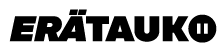 